INDICAÇÃO Nº 5124/2017Sugere ao Poder Executivo Municipal que proceda a troca de lâmpada na Rua Etelvina Da Costa Morais defronte ao nº 112 no Bairro Vila Pântano II.Excelentíssimo Senhor Prefeito Municipal, Nos termos do Art. 108 do Regimento Interno desta Casa de Leis, dirijo-me a Vossa Excelência para sugerir ao setor competente que proceda a troca de lâmpada na Rua Rua Etelvina Da Costa Morais defronte ao nº 112 no Bairro Vila Pântano II..Justificativa:Fomos procurados por munícipes solicitando essa providencia, pois a falta de iluminação nesse local está causando transtornos e insegurança.Plenário “Dr. Tancredo Neves”, em 08 de junho de 2017.EDMILSON IGNÁCIO ROCHADR. EDMILSON-vereador-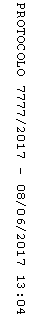 